ГОРЯЧАЯ ЛИНИЯ ДЛЯ ПОСТАДАВШИХ ОТ НАСИЛИЯ+375 29 610 - 83 - 55круглосуточно/анонимно/бесплатноОНЛАЙН – КОНСУЛЬТИРОВАНИЕИнформационная, психологическая, правовая поддержка детям, пострадавшим от насилия в интернете, а также родителям и другим свидетелямWWW.KIDS.POMOGUT.BYДетская телефонная линия8 (801) 100 - 16 -11«Телефон доверия»для детей и подростков8 (017) 263 - 03 - 03круглосуточно/анонимно/бесплатно с городского телефонаПОМОЩЬ ДЕТЯМ, ПОСТРАДАВШИМ ОТ НАСИЛИЯ И ЖЕСТОКОГО ОБРАЩЕНИЯ,А ТАКЖЕ ДЕТЯМ – СВИДЕТЕЛЯМ НАСИЛИЯ«Телефон доверия»для детей и подростков8 (017) 263 - 03 - 03ГУО «Средняя школа №1 г. Полоцка»ПРОФИЛАКТИКА ПРЕСТУПЛЕНИЙ ПРОТИВ ПОЛОВОЙ НЕПРИКОСНОВЕННОСТИ И ПОЛОВОЙ СВОБОДЫ НЕСОВЕРШЕННОЛЕТНИХ 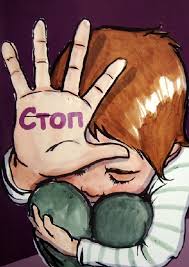 2023 г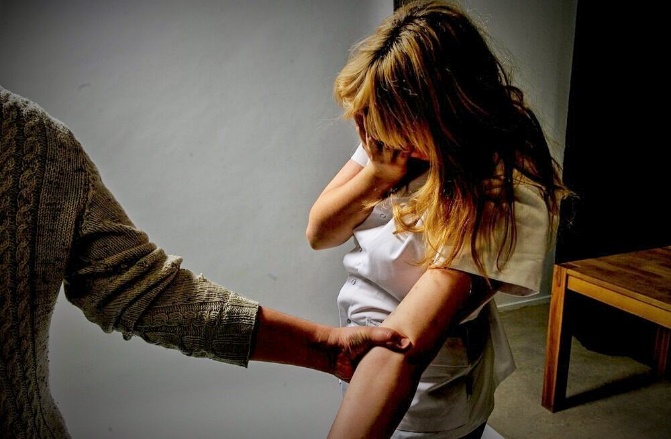 Дети – самые уязвимые жертвы преступлений против половой неприкосновенностиРазвращение, раннее вступление в половую связь, сексуальное насилие влекут за собой серьезные проблемы социального, психологического характера, не говоря уже о вреде физическому и психическому здоровью развивающегося организма. Благополучие в семье, лекции в школах по половому воспитанию, ограничение доступа к вредным информационным ресурсам, не могут быть 100% гарантам того, что Ваш ребенок не попадет в число нежелательной статистики. Мало ребенка воспитать целомудренным, дать знания и навыки безопасного поведения, необходимо установить с ним максимально доверительные отношения, чтобы он в подобной ситуации не остался один на один со своей проблемой и был вовремя защищен.К преступлениям против половой неприкосновенности и половой свободы личности относятся: изнасилование, насильственные действия сексуального характера, половое сношенные и иные действия сексуального характера с лицом, не достигшим шестнадцатилетнего возраста, развратные действия, понуждения к действиям сексуального характера и др.В соответствии со ст.168 УК РБ, совершеннолетний человек (с 18 лет), должен будет отвечать по закону за любые половые контакты с людьми, не достигшими 16 лет. Даже за половые отношения по обоюдному согласию!!!Согласно определению Конституции РБ, статья 25, каждому человеку гарантируется защита его прав и свобод, в том числе право на половую свободу и половую неприкосновенность.Половая свобода - свобода сексуального самоопределения человека, а точнее право самостоятельно и без принуждения выбирать партнеров, форму интимных отношений.Половая неприкосновенность – правовая защищенность от сексуального посягательства, полный запрет на совершение действий сексуального характера в отношении другого лица. Данное понятие применимо только к лицам, не достигшим 16 лет (ст. 168 УК РБ), так как вступление в половые отношения до 16 лет является преступлением!Возраст сексуального согласия -  возраст, начиная с которого человек считается способным дать четкое информированное согласие на секс с другим лицом. Секс – это про согласие, добровольность, уважение партнера и его/ее желаний, безопасность, равноправие. Секс предусматривает возможность каждого сказать: «НЕТ» в любой момент. Все остальное – это насилие и принуждение!